Tuanga Moni Tauturu no te iti tangata Tatakitai / Individualised Funding E tuanga moni tauturu teia mei roto mai i te Tu’anga o te Marae Ora. E tuanga moni tauturu ta mataiti teia, ki te au tangata Pakipakitai. E taangaanga ia ana teia tu’anga moni ki runga i te aronga e turuturu nei i te aronga Pakipakitai, no te au ngai tukaui o to ratou oraanga.I raro ake i teia akataeretere’anga, ko te tangata Pakipakitai me kore ara tetai tangata tana i irinaki te Pu. Ko te aite’anga i reira, nana, me kore na raua rai e kimi atu, tereni e, e  akamatutu atu i te tangata tauturu ta raua ka anoano atu, i te mea oki e, ko raua rai tei kite i te tauturu ka anoano’ia. Ka rauka katoa i teia tu’anga tauturu i te porokiroki atu no runga i tetai au tuanga tauturu te ka anoano’ia. Na te tangata Pakipakitai rai e iki atu i te Putuputu’anga Tauturu no te tauturu atu iaia. E mea puapinga katoa e kia rauka I teia tuanga tauturu I te oronga atu I te tauturu ka anoano’ia. Me kare rai oki te turanga tauturu e tau ana ki te tangata pakipakitai. E toru tuanga tauturu takake i raro ake i te Tuanga Moni Tauturu no te iti tangata Tatakitai,:Akateretere’anga i roto i te ngutuare, Akonokono’anga i te kopapa o te tangata Pakipakitai e te Akangaroi’anga Manako. I te mea oki e kare teia tu tauturu i akatinamou ua ia ki tetai turanga, ka rauka ua i te tangata Pakipakitai, i te iki atu i te tu’anga tauturu ka tau no te akamtutu atu iaia, me kore ka tau kiaia. Ka rauka katoa te tuanga tauturu no te  Akangaroi’anga Manako i te taangaanga atu, ki runga i te au porokaramu angaanga raverave i te au tuātau orote o te apii. Ka rauka ua teia Tuanga tauturu, e koai ka tau ki teia, i te uriuri atu ki tetai au Putuputu’anga tauturu e vai nei Atoro atu i te  kupe roro uira a te Marae Ora, me ka inangaro koe i te kite oonu atu ki roto i teia tuanga tauturu i runga i te kupe roro uira i raro nei Ringi atu I te Taikura Trust I runga I te numero tutakikore 0800 TAIKURA (824 5872) me kore atoro atu I te kupe roro uira.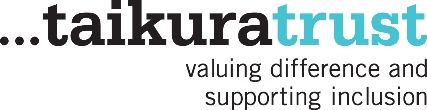 Alt text: Taikura Trust logo with byline “valuing difference and supporting inclusion”